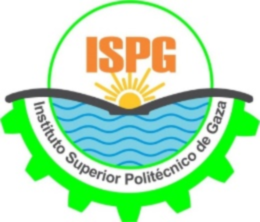 INSTITUTO SUPERIOR POLITÉCNICO DE GAZADIVISÃO DE AGRICULTURAPÓS-GRADUAÇÃOMestrado em Mudanças Climáticas e Gestão de Recurso NaturaisBOLETIM DE CANDIDATURA NO ____________ /20___Identificação do candidato1. Apelido _________________________2. Outros nomes___________________________________________3. Filiação: ______________________________________e de________________________________________4. Sexo:      a) Masculino     b) Feminino                             5. Estado civil:     a) Solteiro    b) Casado      c) Outro6. Nacionalidade: ____________________________________________________________________________7. Endereço de residência:_________________________________________________________ _____8. Contacto: Telefone (Residência)___________Celular___________E-mail______________________________9.B.I./Passaporte/DIRE,No________________________________Emitido em _____/____/_________Entidade emissora___________________________________________________________________________10. Profissão_________________________ Instituição de trabalho________________________________ Local de Trabalho__________________________________________Experiência ______ Telefone (serviço) _______Formação superior11. Curso ___________________________________________ obtido em (ano) _______, na (o) Universidade (Instituto) _________________________________________________________________________________ 12. Já frequentou algum curso de Mestrado?         a) Sim (qual) _______________________________         b) Nãoa.1. Indique a instituição em que frequentou______________________________________________________DECLARO POR MINHA HONRA QUE OS DADOS POR MIM FORNECIDOS CORRESPONDEM À VERDADE E, AINDA, QUE OS DOCUMENTOS ANEXADOS SÃO CÓPIAS AUTÊNTICAS DOS ORIGINAIS. Assinatura______________________________________________________________                             _______________________, aos  __________ de _____________________ de ______....................................................................................................................................................(Cortar aqui)A preencher pelo funcionário do ISPG (ou  consignado) COMPROVANTE DE INSCRIÇÃO                                    Boletim de candidatura no_____________/20__Nome do candidato________________________________________________________________________Assinatura do funcionário________________________________________________________________, aos __________de _____________________de ______